Nomor :  09/488/Peng-Und/VIII/2017Perihal :  Pengumuman dan Undangan  Diberitahukan kepada seluruh mahasiswa Program MM-UMB, bahwa sesuai jadwal di bawah ini akan dilaksanakan Seminar Proposal Tesis, maka  mahasiswa yang bersangkutan mengundang para mahasiswa untuk hadir sebagai peserta.Demikian pengumuman dan undangan ini, untuk diperhatikan dan diindahkan sebagaimana mestinya. Terima kasih.	Dikeluarkan di	:  Jakarta	Padatanggal	:  Ketua Program Studi Magister ManajemenTtd	
Dr. Aty Herawati, M.Si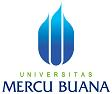 PENGUMUMAN JADWAL SEMINAR PROPOSAL TESISPROGRAM STUDI MAGISTER MANAJEMENPROGRAM PASCASARJANAQNO.HARI, TGL.JAMN.I.M.N A M ADOSEN PEMBIMBINGDOSEN PENELAAHKON-SEN-TRASITEMPAT/ RUANG01Selasa, 01 Agustus 2017 Pkl 11.0055115110114SarniP1: Dr. Dudi Rudianto, SE, M.SiP2. Dr. Augustina Kurniasih, MEMKUKampus B Menteng M.40202Selasa, 01 Agustus 2017 Pkl 12.0055115110143Meliana AstutiP1: Dr. Dudi Rudianto, SE, M.SiP2. Dr. Augustina Kurniasih, MEMKUKampus B Menteng M.40203Selasa, 01 Agustus 2017 Pkl 13.0055115110078Mochammad Fuad HassanP1: Dr. Dudi Rudianto, SE, M.SiP2. Dr. Augustina Kurniasih, MEMKUKampus B Menteng M.40204Selasa, 01 Agustus 2017 Pkl 14.0055114120268Nita AstutiP1: Prof. Dr. M.Noor Salim, SE,MMP2. Dr. Augustina Kurniasih, MEDr. Dudi Rudianto, SE, M.SiMKUKampus B Menteng M.402